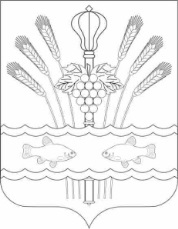 РОССИЙСКАЯ ФЕДЕРАЦИЯРОСТОВСКАЯ ОБЛАСТЬМУНИЦИПАЛЬНОЕ ОБРАЗОВАНИЕ «КОНСТАНТИНОВСКОЕ ГОРОДСКОЕ ПОСЕЛЕНИЕ»АДМИНИСТРАЦИЯ КОНСТАНТИНОВСКОГО ГОРОДСКОГО ПОСЕЛЕНИЯПОСТАНОВЛЕНИЕО создании и утверждении состава комиссии Администрации Константиновского городского поселения по рассмотрению изменений существенных условий контрактов, заключенных до 1 января 2025 года В соответствии с Федеральным законом от 08.03.2022 № 46-ФЗ «О внесении изменений в отдельные законодательные акты Российской Федерации» и частью 65.1 статьи 112 Федерального закона от 05.04.2013 № 44-ФЗ «О контрактной системе в сфере закупок товаров, работ, услуг для обеспечения государственных и муниципальных нужд» (далее – Федеральный закон от 05.04.2013 № 44-ФЗ), на основании Устава муниципального образования «Константиновское городское поселение», Администрация Константиновского городского поселения постановляет:1. Создать комиссию Администрации Константиновского городского поселения (далее – комиссия) по рассмотрению изменений существенных условий контрактов, заключенных до 1 января 2025 года, если при их исполнении возникли не зависящие от сторон контрактов обстоятельства, влекущие невозможность их исполнения. 2. Утвердить состав комиссии согласно приложению № 1 к настоящему постановлению.3. Утвердить Положение о комиссии согласно приложению № 2 к настоящему постановлению.4. Постановление вступает в силу со дня его принятия.5. Контроль за выполнением постановления возложить на заместителя главы Администрации Константиновского городского поселения А.В. Агаркова.  Глава Администрации Константиновского городского поселения                                              А. А. КазаковПостановление вноситфинансово-экономический отдел                                                                                                    Приложение №1к постановлению АдминистрацииКонстантиновского городского поселения                                                                    от _________2024 № _______СОСТАВкомиссии по рассмотрению изменений существенных условий контрактов, заключенных до 1 января 2025 года.    Приложение №2к постановлению АдминистрацииКонстантиновского городского поселения            от _________2024 № _______ПОЛОЖЕНИЕо комиссии по рассмотрению изменений существенных условий контрактов, заключенных до 1 января 2025 года I. Общие положения1.1. Настоящее Положение определяет порядок организации работы комиссии по принятию решений о возможности изменений существенных условий контрактов, заключенных до 1 января 2025 года, если при их исполнении возникли не зависящие от сторон контрактов обстоятельства, влекущие невозможность их исполнения.1.2. Комиссия является совещательным органом, осуществляющим деятельность, направленную на своевременное принятие решений о том, что допускается изменение существенных условий контрактов,  заключенных до 1 января 2025 года.1.3. Комиссия в своей деятельности руководствуется   Федеральным законом от 08.03.2022 № 46-ФЗ «О внесении изменений в отдельные законодательные акты Российской Федерации», Федеральным законом от 05.04.2013 № 44-ФЗ «О контрактной системе в сфере закупок товаров, работ, услуг для обеспечения государственных и муниципальных нужд» и Федеральным законом от 06.10.2003 № 131-ФЗ «Об общих принципах организации местного самоуправления в Российской Федерации», а также настоящим Положением. II. Функции комиссии2.1. Комиссия рассматривает обращения подрядных организаций и готовит проект решения, с указанием существенных условий и дополнительных условий (при необходимости) в соответствии с требованиями действующего законодательства, об изменении существенных условий контрактов. 2.2. Комиссия запрашивает у подрядных организаций перечень документов, необходимых для заключения дополнительного соглашения к контракту (при необходимости).2.3. Комиссия принимает решение о подготовке ходатайства на имя главы Администрации Константиновского городского поселения о принятии постановления о возможности изменения существенных условий контрактов, с учетом целесообразности заключения дополнительного соглашения об изменении существенных условий контрактов.2.4. Комиссия проводит в срок не более двух рабочих дней процедуру согласования проекта соглашения к контракту. III. Права комиссииКомиссия для осуществления возложенных на нее функций, имеет право: 3.1. Запрашивать и получать в установленном порядке необходимую информацию для принятия решений о возможности изменений существенных условий контрактов, заключенных до 1 января 2025 года.3.2. Приглашать на свои заседания представителей подрядных организаций.3.3. Принимать решения в пределах функций, указанных в разделе II. Порядок работы комиссии4.1. Комиссию возглавляет ее председатель. 4.2. Председатель осуществляет руководство работой комиссией:4.2.1. ведет заседания комиссии;4.2.2. обеспечивает и контролирует выполнение решений комиссии.4.3. На период отсутствия председателя комиссии руководство работой комиссии осуществляет заместитель председателя комиссии. 4.4. Повестка дня заседания комиссии утверждается председателем комиссии с учетом предложений ее членов. 4.5. Заседания комиссии проводятся по мере необходимости. 4.6. В зависимости от рассматриваемых вопросов к заседанию комиссии могут привлекаться иные лица. 4.7. Комиссия полномочна в случае присутствия на заседании более половины ее членов.4.8. Решения комиссии принимаются простым большинством голосов присутствующих на заседании членов комиссии. При равенстве числа голосов голос председательствующего на заседании комиссии является решающим.4.9. Решение комиссии оформляется протоколом, который подписывают члены комиссии, принявшие участие в ее заседании. Решение комиссии носит рекомендательный характер.от _________ г. Константиновск     №________Агарков Александр Владимирович -заместитель главы Администрации Константиновского городского поселения, председатель комиссии Макаров Александр Сергеевич заместитель главы Администрации Константиновского городского поселения, заместитель председателя комиссииХрипунова Евгения Викторовна-начальник финансово – экономического отдела  Администрации Константиновского городского поселения, член комиссииСюсина Антонина Николаевна-начальник отдела правового обеспечения и кадровой политики Администрации Константиновского городского поселения, член комиссииБолдырева Елена Борисовнаначальник отдела земельных и имущественных отношений Администрации Константиновского городского поселения, член комиссииШевченко Ольга Сергеевна-начальник отдела муниципального хозяйства  Администрации Константиновского городского поселения, член комиссииВолкова Ирина Николаевна-главный бухгалтер  Администрации Константиновского городского поселения, член комиссииСеднина Ирина Петровнаглавный специалист финансово – экономического отдела Администрации Константиновского городского поселения, секретарь комиссии